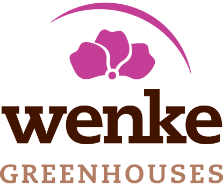 5071 Market St Kalamazoo, MI 49048269-388-2266Wenke Bucks are a great spring fundraiser for your organization!Fundraising is a fact of life for non-profit organizations, churches, schools, sports teams, and clubs. Wenke Bucks are an easy way to raise money for your organization, whether you are saving for a special event or general fundraising.Get your fundraiser started today!To get started, please email laura@wenkegreenhouses.com or call Laura’s direct line at 269-360-0247.How It WorksNon-profit groups can purchase Wenke Bucks in $10 denominations at 20% off and resell at face value. Each Wenke Buck is sold for $10 and has a value of $10 at the store.  Your organization keeps $2 per Wenke Buck sold which is 20%.  At the end of the selling period, your organization pays Wenke Greenhouses $8 for each Wenke Buck sold and returns all unsold Wenke Bucks.  It is important to remember that these certificates are like cash and need to be kept safe. Please keep in mind that we do limit this fundraising opportunity to 15 groups per season.  For spring season, the process usually begins in March so the organization will have them ready to sell right away.  We ask that unsold certificates and payment be returned to our retail store by June 15th.  It will be necessary to bill unsold certificates if they are not returned.  Who It Is ForEducational: funds are used to support a school or school-related organization (i.e., band club, student or parent group associated with a school or educational institution.)Religious: funds are used to support non-profit church activities or church-related organizations such as youth groups within the churchCharitable: funds are used to support a charitable organization or benevolent cause.Community: funds are used to support community-based activities devoted solely to charitable, educational, or recreational purposes and not for individual gain.This Program is not designed to provide wholesale pricing to individuals or groups wishing to use our Gift Cards for personal or corporate profit. 